Приложение 1 к основной образовательной программе начального общего образования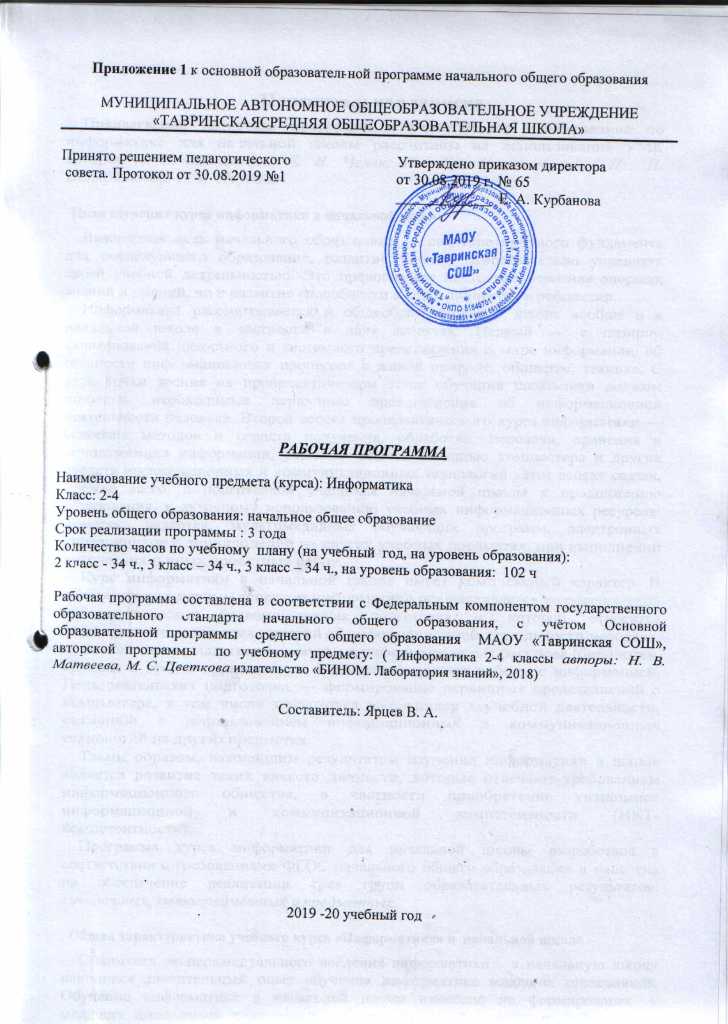 МУНИЦИПАЛЬНОЕ АВТОНОМНОЕ ОБЩЕОБРАЗОВАТЕЛЬНОЕ УЧРЕЖДЕНИЕ«ТАВРИНСКАЯСРЕДНЯЯ ОБЩЕОБРАЗОВАТЕЛЬНАЯ ШКОЛА»Принято решением педагогического                             Утверждено приказом директора    совета. Протокол от 30.08.2019 №1                              от 30.08.2019 г. № 65                                                                                           _____________  Е. А. КурбановаРАБОЧАЯ ПРОГРАММАНаименование учебного предмета (курса): ИнформатикаКласс: 2-4Уровень общего образования: начальное общее образованиеСрок реализации программы : 3 годаКоличество часов по учебному  плану (на учебный  год, на уровень образования): 2 класс - 34 ч., 3 класс – 34 ч., 3 класс – 34 ч., на уровень образования:  102 чРабочая программа составлена в соответствии с Федеральным компонентом государственного образовательного стандарта начального общего образования, с учётом Основной образовательной программы  среднего  общего образования  МАОУ «Тавринская СОШ», авторской программы  по учебному предмету: ( Информатика 2-4 классы авторы: Н. В. Матвеева, М. С. Цветкова издательство «БИНОМ. Лаборатория знаний», 2018)Составитель: Ярцев В. А.2019 -20 учебный годПояснительная запискаПредлагаемая авторская программа и тематическое планирование по информатике для начальной школы рассчитаны на использование УМК авторов Н. В. Матвеевой, Е. Н. Челак, Н.  К.  Конопатовой,  Л.  П.  Панкратовой, Н. А. Нуровой.Цели изучения курса информатики в начальной школеВажнейшая цель начального образования — создание прочного фундамента для последующего образования, развитие умений самостоятельно управлять своей учебной деятельностью. Это предполагает не только освоение опорных знаний и умений, но и развитие способности к сотрудничеству и рефлексии.Информатика рассматривается в общеобразовательной школе вообще и в начальной школе в частности в двух аспектах. Первый — с позиции формирования целостного и системного представления о мире информации, об общности информационных процессов в живой природе, обществе, технике. С этой точки зрения на пропедевтическом этапе обучения школьники должны получить необходимые первичные представления об информационной деятельности человека. Второй аспект пропедевтического курса информатики — освоение методов и средств получения, обработки, передачи, хранения и использования информации, решение задач с помощью компьютера и других средств информационных и коммуникационных технологий. Этот аспект связан, прежде всего, с подготовкой учащихся начальной школы к продолжению образования, к активному использованию учебных информационных ресурсов: фонотек, видеотек, мультимедийных обучающих программ, электронных справочников и энциклопедий на других учебных предметах, при выполнении творческих и иных проектных работ.Курс информатики в начальной школе имеет комплексный характер. В соответствии с первым аспектом информатики осуществляется теоретическая и практическая бескомпьютерная подготовка, к которой относится формирование первичных понятий об информационной деятельности человека, об организации общественно значимых информационных ресурсов (библиотек, архивов и пр.), о нравственных и этических нормах работы с информацией. Пользовательская подготовка — формирование первичных представлений о компьютере, в том числе подготовка школьников к учебной деятельности, связанной с использованием информационных и коммуникационных технологий на других предметах.Таким образом, важнейшим результатом изучения информатики в школе является развитие таких качеств личности, которые отвечают требованиям информационного общества, в частности приобретение учащимися информационной и коммуникационной компетентности (ИКТ- компетентности).Программа курса информатики для начальной школы разработана в соответствии с требованиями ФГОС начального общего образования и нацелена на обеспечение реализации трех групп образовательных результатов: личностных, метапредметных и предметных.Общая характеристика учебного курса «Информатика» в  начальной школеС момента экспериментального введения информатики   в начальную школу накопился значительный опыт обучения информатике младших школьников. Обучение информатике в начальной школе нацелено на формирование у  младших  школьников  первоначальных  представлений о свойствах информации, способах работы с ней, в частности с использованием компьютера. Следует отметить, что курс информатики в начальной школе вносит значимый вклад   в формирование и развитие информационного компонента УУД, формирование которых является одним из приоритетов начального общего образования. Более того, информатика как учебный курс, на котором целенаправленно формируются умения и навыки работы с информацией, может быть одним из ведущих в формировании УУД (общеучебных умений и навыков).Содержательные линии обучения информатике в начальной школе соответствуют содержательным линиям ее изучения в основной школе, но реализуются на пропедевтическом уровне. По окончании обучения учащиеся должны демонстрировать сформированные умения и навыки работы с информацией и применять их в практической деятельности и повседневной жизни.Авторы делают попытку выстроить многоуровневую структуру курса «Информатика», который бы рассматривался как систематический курс, непрерывно развивающий знания школьников в области информатики и информационно-коммуникационных технологий. Авторы подчеркивают необходимость получения школьниками на самых ранних этапах обучения представлений о сущности информационных процессов. Информационные процессы рассматриваются на примерах передачи, хранения и обработки информации в информационной деятельности человека, живой природе, технике. В процессе изучения информатики в начальной школе формируются умения классифицировать информацию, выделять общее и особенное, устанавливать связи, сравнивать, проводить аналогии и др. Это помогает ребенку осмысленно видеть окружающий мир, более успешно в нем ориентироваться, формировать основы научного мировоззрения.Предлагаемый пропедевтический курс информатики опирается на основополагающие принципы общей дидактики: целостность и непрерывность, научность в сочетании с доступностью, практико-оринтированность  в  сочетании с развивающим обучением. В части решения приоритетной задачи начального образования — формирования УУД (общеучебных умений) — формируются умения строить модели решаемой задачи, решать нестандартные задачи. Развитие творческого потенциала каждого ребенка происходит при формировании навыков планирования в ходе решения различных задач.Во втором классе дети учатся видеть окружающую действительность с точки зрения информационного подхода.   В процессе обучения в мышление и речь учеников постепенно вводятся термины информатики (источник/приемник информации, канал связи, данные и др.). Школьники изучают устройство компьютера, учатся работать с электронными документами.В третьем классе школьники изучают представление и кодирование информации, ее хранение на информационных носителях. Вводится понятие объекта, его свойств и действий с ним. Дается представление о компьютере как системе. Дети осваивают информационные технологии: технологию создания электронного документа, технологию его редактирования, приема/передачи, поиска информации в сети Интернет. Учащиеся знакомятся с современными инструментами работы с информацией (мобильный телефон, электронная книга, фотоаппарат, компьютер и др.), параллельно учатся использовать их в своей учебной деятельности. Понятия вводятся по мере необходимости, чтобы ребе- нок мог рассуждать о своей информационной деятельности, рассказывать о том, что он делает, различая и называя элементарные технологические операции своими именами.В четвертом классе рассматриваются темы «Мир понятий» и «Мир моделей», формируются представления учащихся о работе с различными научными понятиями, также вводится понятие информационной модели, в том числе компьютерной. Рассматриваются понятия исполнителя и алгоритма действий, формы записи алгоритмов. Дети осваивают понятие управления собой, другими людьми, техническими устройствами (инструментами работы с информацией), ассоциируя себя с управляющим объектом и осознавая, что есть объект управления, осознавая цель и средства управления. Школьники учатся понимать, что средства управления влияют на ожидаемый результат, и что иногда полученный результат не соответствует цели и ожиданиям.В процессе осознанного управления своей учебной деятельностью и компьютером школьники осваивают соответствующую терминологию, грамотно выстраивают свою речь. Они учатся узнавать процессы управления в окружающей действительности, описывать их в терминах информатики, приводить примеры из своей жизни. Школьники учатся видеть и понимать в окружающей действительности не только ее отдельные объекты, но и их связи и отношения между собой, понимать, что управление — это особый, активный способ отношений между объектами. Видеть отношения между объектами системы — это первый активный шаг к системному взгляду на мир. А это, в свою очередь, способствует развитию у учащихся начальной школы системного мышления, столь необходимого в современной жизни наряду с логическим и алгоритмическим. Логическое и алгоритмическое мышление также являются предметом целенаправленного формирования и развития в четвертом классе с помощью соответствующих заданий и упражнений.Описание ценностных ориентиров содержания информатикиСовременный ребенок погружен  в  новую  предметную и информационную среду. Однако нельзя воспитать специалиста в области информационных технологий или программиста, если не начать обучение информатике в младших классах. В отличие от прошлых времен действительность, окружающая современного ребенка, наполнена бесчисленным множеством созданных человеком электронных устройств. В их числе компьютер, мобильные телефоны, цифровой фотоаппарат, цифровые видеокамеры, плееры, декодеры и т. д. В этих условиях информатика в начальной школе необходима не менее, чем русский язык и математика.На уроках информатики школьники осознанно и целенаправленно учатся работать с информацией (осуществлять ее поиск, анализировать, классифицировать и пр.), отличать форму от содержания, т. е. смысла, узнавать и называть объекты окружающей действительности своими именами в терминах информатики. Изучение информатики в рамках предметной области «Математика и информатика» направлено на развитие образного и логического мышления, воображения, математической речи, формирование предметных умений и навыков, необходимых для успешного решения учебных и практических задач и продолжения образования.Особое место подготовке по информатике отведено в предмете «Технология». В рамках этого предмета пристальное внимание должно быть уделено обеспечению первоначальных представлений о компьютерной грамотности учащихся. Изучение интегрированного предмета «Окружающий мир» направлено на «осмысление личного опыта общения ребенка с природой и людьми; понимание своего места в природе и социуме». Информатика, обучая пользоваться универсальным инструментом поиска и обработки информации (компьютером), расширяет возможности детей по- знавать окружающий мир и способствует их самостоятельности и творчеству в процессе познания.Изучение предметов эстетического цикла (ИЗО и музыка) направлено на развитие «способности к эмоционально- ценностному восприятию произведений изобразительного и музыкального искусства, выражению в творческих работах своего отношения к окружающему миру». Освоение графического редактора на уроках информатики предоставляет младшему школьнику возможность создавать изображение в принципиально иной технике, развивая его логическое мышление в тесной связи с эмоционально-ценностным восприятием окружающей действительности.Изучение русского и родного языка в начальной школе направлено на развитие речи, мышления, воображения школьников, способности выбирать средства языка в соответствии с условиями общения — всему этому учит и информатика, пробуждая и познавательный интерес к слову, и стремление совершенствовать свою речь в процессе освоения мощного инструмента работы с информацией и его программного обеспечения, в частности — текстового редактора, электронного блокнота, электронной книги. На уроках информатики при наборе текстов в текстовом редакторе учащиеся овладевают умениями правильно писать (поскольку все ошибки компьютер выделяет красным подчеркиванием и предлагает правильно написанное слово), участвовать в диалоге (по скайпу устно или письменно с использованием чат-режима). Обучаясь работе на компьютере, дети составляют письменные тексты-описания и повествования небольшого объема, овладевают основами делового письма (написание записки, адреса, письма).Исходя из того факта, что разговор с детьми о числах, информации и данных, способах и инструментах их хранения и обработки не может происходить на чисто абстрактном уровне, и математика, и информатика непосредственно связаны с содержанием других дисциплин начального образования — в частности, с иностранным языком. Иностранный язык в начальной школе изучается со 2 класса. Он формирует «элементарные коммуникативные умения в говорении, аудировании, чтении и письме; развивает речевые способности, внимание, мышление, память и воображение младшего школьника». Информатика, с одной стороны, использует знания, полученные на уроках иностранного языка (об иностранном алфавите, напри- мер), с другой стороны, развивает коммуникативные умения, поскольку вводит в речь школьников новые термины и учит общаться с использованием современных средств ИКТ (электронная почта, скайп и др.).Таким образом, информатика в начальной школе выполняет интегрирующую функцию, формируя знания и умения по курсу информатики и мотивируя учащихся к активному использованию полученных знаний и приобретенных умений при изучении других дисциплин в информационно-образовательной среде школы.ПЛАНИРУЕМЫЕ РЕЗУЛЬТАТЫ ОСВОЕНИЯ УЧЕБНОГО КУРСАС учетом специфики внедрения учебного курса в учебный план конкретизируются цели курса «Информатика» для достижения личностных, метапредметных и предметных результатов.С точки зрения достижения планируемых результатов обучения наиболее ценными являются следующие компетенции, отраженные в содержании курса:наблюдать за объектами окружающего мира; обнаруживать изменения, происходящие с объектом, и учиться устно и письменно описывать объекты по результатам наблюдений, опытов, работы с информацией;соотносить результаты наблюдения с целью, соотносить результаты проведения опыта с целью, т. е. получать ответ на вопрос «Удалось ли достичь постав- ленной цели?»;устно и письменно представлять информацию о наблюдаемом объекте, т. е. создавать текстовую или графическую модель наблюдаемого объекта с помощью компьютера с использованием текстового или графического редактора;понимать, что освоение собственно информационных технологий (текстового и графического редакторов) является не самоцелью, а способом деятельности в интегративном процессе познания и описания (под описанием понимается создание информационной модели текста, рисунка и др.);выявлять отдельные признаки, характерные для сопоставляемых объектов; в процессе информационного моделирования и сравнения объектов анализировать результаты сравнения (ответы на вопросы «Чем похожи?», «Чем не похожи?»); объединять предметы по общему признаку (что лишнее, кто лишний, такие же, как…, такой же, как…), различать целое и часть. Создание информационной модели может сопровождаться проведением простейших измерений разными способа- ми. В процессе познания свойств изучаемых объектов осуществляется сложная  мыслительная  деятельность  с использованием уже готовых предметных, знаковых и графических моделей;решать творческие задачи на уровне комбинаций, пре- образования, анализа информации при выполнении упражнений на компьютере и компьютерных проектов;самостоятельно составлять план действий (замысел), проявлять оригинальность при решении творческой конструкторской задачи, создавать творческие работы (сообщения, небольшие сочинения, графические работы), разыгрывать воображаемые ситуации, создавая простейшие мультимедийные объекты и презентации, применять простейшие логические выражения типа:«…и/или…», «если… то…», «не только, но и…» и давать элементарное обоснование высказанного суждения;овладевать первоначальными умениями передачи, поиска, преобразования, хранения информации, использования компьютера; при выполнении интерактивных компьютерных заданий и развивающих упражнений — поиском (проверкой) необходимой ин- формации в интерактивном компьютерном словаре, электронном каталоге библиотеки. Одновременно происходит овладение различными способами представления информации, в том числе в  табличном виде, упорядочения информации по алфавиту и числовым параметрам (возрастанию и убыванию);получать опыт организации своей деятельности, выполняя специально разработанные для этого интерактивные задания. Это задания, предусматривающие выполнение инструкций, точное  следование  образцу  и простейшим алгоритмам, самостоятельное установление последовательности действий при выполнении интерактивной учебной задачи, когда требуется ответ на вопрос «В какой последовательности следует это делать, чтобы достичь цели?»;получать опыт рефлексивной деятельности, выполняя особый класс упражнений и интерактивных заданий. Это происходит при определении способов контроля и оценки собственной деятельности (ответы на вопросы «Такой ли получен результат?», «Правильно ли я делаю это?»), нахождении ошибок в ходе выполнения упражнения и их исправлении;приобретать опыт сотрудничества при выполнении групповых компьютерных проектов: уметь договариваться, распределять работу между членами группы, оценивать свой личный вклад и общий результат деятельности.Соответствие возрастным особенностям учащихся достигалось:учетом индивидуальных интеллектуальных различий учащихся в учебной деятельности через сочетания типологически ориентированных форм представления содержания учебных материалов во всех компонентах УМК;оптимальным сочетанием вербального (словесно-семантического), образного (визуально-пространственного) и формального (символического) способов представления содержания без нарушения единства и целостности представления учебной темы;учетом разнообразия познавательных стилей учащихся через обеспечение необходимым учебным материалом всех возможных видов учебной деятельности.Кроме того, соответствие возрастным особенностям учащихся достигалось через развитие операционно-деятельностного компонента учебников, включающих в себя задания, формирующие исследовательские и проектные умения. Так, в частности, осуществляется формирование и развитие умений:наблюдать и описывать объекты;анализировать данные об объектах (предметах, процессах и явлениях);выделять свойства объектов;обобщать необходимые данные;формулировать проблему;выдвигать и проверять гипотезу;синтезировать получаемые знания в форме математических и информационных моделей;самостоятельно осуществлять планирование и прогнозирование своих практических действий и др.В результате всего вышеперечисленного происходит развитие системы УУД, которые, согласно ФГОС, являются основой создания учебных курсов.Все компоненты УМК представляют собой единую систему, обеспечивающую преемственность изучения информатики в полном объеме. Эта системность достигается:Опорой на сквозные содержательные линии:информация, виды информации (по способу восприятия, по способу представления, по способу организации);информационные объекты (текст, изображение, аудиозапись, видеозапись);источники информации (живая и неживая природа, творения человека);работа с информацией (обмен, поиск, преобразование, хранение, использование);средства информационных технологий (телефон, компьютер, радио, телевидение, мультимедийные устройства);организация информации и данных (оглавление, указатели, каталоги, записные книжки и др.).Использованием общей смысловой структуры учебников, позволяющей осуществить названную преемственность. Компоненты этой структуры построены в соответствии с основными этапами познавательной деятельности:раздел «Повторить» — актуализация знаний. Со- держит интересную и значимую информацию об окружающем мире, природе, человеке и обществе, способствует установлению учащимися связи между целью учебной деятельности и ее мотивом (личностно значимая информация). Выбранные авторами примеры могут быть знакомыми и привычными на первый взгляд, провоцируя тем самым удивление по поводу их информационной природы и значимости с точки зрения жизненных интересов;содержание параграфа представлено через компоненты деятельностного ряда: «Цель», «Понять», «Выполни», «Главное», «Знать», «Уметь» — новое знание. Этим достигается наиболее рациональная последовательность  действий  по  изучению  нового   материала:  от понимания до применения  на  практике,  в  том  числе развивается творческая деятельность;разделы «Мы поняли», «Мы научились» — рефлексия. Организация повторения ранее освоенных знаний, умений, навыков. Использование средств стимулирования учащихся к самостоятельной работе (или при подготовке к контрольной работе);«Слова и термины для запоминания» — обобщающее знание. Обобщение и классификация;практические задания, включая задания в рабочих тетрадях и ЭОР. Формирование и развитие умений использовать полученные теоретические знания по информатике, умений структурировать содержание текстов и процесс постановки и решения учебных задач (культура мышления, культура решения задач, куль- тура проектной и исследовательской деятельности); формирование и развитие умений осуществлять планирование, организацию,  контроль,   регулирование   и анализ собственной учебной деятельности, умения самостоятельно и сознательно делать свой выбор ценностей и отвечать за этот выбор (самоуправление и самоопределение); формирование и развитие умений по нахождению, переработке и использованию информации для решения учебных задач, а также умений по организации сотрудничества со старшими и сверстниками, по организации совместной деятельности с разными людьми, достижению с ними взаимопонимания.Таким образом,  сама  структура  изложения  материала в учебниках отражает целенаправленность формирования общих учебных умений, навыков и способов деятельности (УУД), которые формируются и развиваются в рамках познавательной, организационной и рефлексивной деятельности. Этим достигается полноценное освоение всех компонентов учебной деятельности, которые включают:учебную мотивацию;учебную цель;учебную задачу;учебные действия и операции (ориентировка, преобразование материала, контроль и оценка);метапредметные учебные действия (умственные действия учащихся, направленные на анализ и управление своей познавательной деятельностью).СОДЕРЖАНИЕ КУРСА ИНФОРМАТИКИ В НАЧАЛЬНОЙ ШКОЛЕИзучение курса информатики во втором классе начинается с темы «Человек и информация», при изучении которой внимание ребенка обращается на феномен информации, подчеркивается ее роль в жизни человека. Затем выделяются виды информации по способу восприятия ее человеком, вводятся понятия источника и приемника информации на простых примерах, обсуждается компьютер как инструмент, помогающий человеку работать с информацией.Содержание второй главы естественно вытекает как «связка» между информацией и компьютером.Содержание третьей главы формирует понимание и представления школьников о том, что компьютер обрабатывает не  информацию  (информацию  обрабатывает  человек), а данные, т. е. закодированную информацию. Дается представление о видах данных (закодированной информации), что очень важно для того, чтобы младшие школьники поняли, почему существуют разные прикладные программы: текстовые и графические редакторы, электронные таблицы и др. — для обработки разных типов данных требуются соответствующие программы. В этой главе начинается серьезный разговор о двоичном кодировании.Содержание четвертой главы направлено на формирование и развитие понятия документа, на способы его создания, поскольку понимание того, что такое данные, для второклассника еще не очень актуально. А вот понятие документа — актуально во всех смыслах, так как дети уже постоянно имеют дело с разными бумажными и электронными документами (со свидетельством о рождении, заявлениями, справками, файлами и пр.).В третьем классе происходит повторение и развитие учебного материала, пройденного во втором классе. Глава вторая — о действиях с информацией. Школьники через разговор о действиях с информацией готовятся к пониманию понятия информационного процесса. Кульминационным моментом содержания в третьем классе является понятие объекта. Формируется представление об объекте как предмете нашего внимания, т. е. под объектом понимаются не только предметы, но и свойства предметов, процессы, события, понятия, суждения, отношения и т. д. Такой подход позволит уже в начальной школе серьезно рассматривать такие объекты, как «алгоритм», «программа», «исполнитель алгоритма», «модель», «управление» и иные абстрактные понятия. Такой методический прием позволяет младшему школьнику рассуждать о свойствах алгоритма, свойствах «исполнителя алгоритма», свойствах процесса управления и так далее, что составляет содержание курса в четвертом классе.Уже в третьем  классе  начинается  серьезный  разговор  о компьютере как системе, об информационных системах. Содержание четвертого класса — это то, ради чего информатика должна изучаться в школе, и, в частности, в начальной школе: ради формирования и развития понятий о моделировании, модели и процессе управления. Тема управления является важнейшей с точки зрения ФГОС второго поколения, поскольку в начальной школе необходимо научить детей управлять не только компьютером и своим временем, но и собой.ТЕМАТИЧЕСКОЕ ПЛАНИРОВАНИЕкласс (34 ч)3 класс (34 ч.) 4 класс (34 ч)1-я группа требований: личностные результатыЭти требования достигаются под воздействием применения методики обучения и особых отношений «учитель — ученик»:готовность и способность к саморазвитию, сформированность мотивации к обучению и познанию;ценностно-смысловые установки обучающихся, отражающие их индивидуально-личностные позиции;социальные компетенции;личностные качества2-я группа требований: метапредметные результатыЭти требования достигаются при освоении теоретического содержания курса, при решении учебных задач в рабочей  тетрадии на компьютере, при выполнении проектов во внеурочное время — это освоение УУД:познавательных;регулятивных;коммуникативных;овладение межпредметными понятиями (объект, система, действие, алгоритм и др.)3-я группа требований: предметные результатыЭти требования достигаются при освоении теоретического содержания курса, при решении учебных задач в рабочей тетради и на компьютере, при выполнении заданий и проектов во внеурочное время№ урокаСодержание урокаКол-во часов«Виды информации. Человек и компьютер» (7 ч)«Виды информации. Человек и компьютер» (7 ч)1Человек и информация12Какая бывает информация13Источники информации14Приемники информации15Компьютер и его части16Повторение 17Контрольная работа по теме «Виды информации. Человек и компьютер»1«Кодирование информации» (6 ч)«Кодирование информации» (6 ч)8Носители информации19Кодирование информации110Письменные источники информации111Языки людей и языки программирования112Повторение 113Контрольная работа по теме «Кодирование информации»1«Информация и данные» (8 ч)«Информация и данные» (8 ч)14Текстовые данные115Графические данные116Числовая информация117Десятичное кодирование118Двоичное кодирование119Числовые данные120Повторение 121Контрольная работа по теме «Информация и данные»1«Документ и способы его создания» (9 ч)«Документ и способы его создания» (9 ч)22Документ и его создание123Электронный документ и файл124Поиск документа125Создание текстового документа126Создание текстового документа127Создание графического документа128Создание графического документа129Повторение 130Контрольная работа по теме «Документ и способы его создания»131Повторение. Компьютер и его части132Повторение. Кодирование информации133Повторение. Двоичное кодирование134Повторение. Создание текстового документа1№ урокаСодержание урокаСодержание урокаКол-во часов«Повторение: информация, человек и компьютер» (6 ч)«Повторение: информация, человек и компьютер» (6 ч)«Повторение: информация, человек и компьютер» (6 ч)1Человек и информацияЧеловек и информация12Источники и приемники информацииИсточники и приемники информации13Носители информацииНосители информации14КомпьютерКомпьютер15Повторение Повторение 16Контрольная работа по теме «Информация, человек и компьютер»Контрольная работа по теме «Информация, человек и компьютер»1«Действия с информацией» (8 ч)«Действия с информацией» (8 ч)«Действия с информацией» (8 ч)7Получение информацииПолучение информации18Представление информацииПредставление информации19Кодирование информацииКодирование информации110Кодирование и шифрование данныхКодирование и шифрование данных111Хранение информацииХранение информации112Обработка информации и данныхОбработка информации и данных113Повторение Повторение 114Контрольная работа по теме «Действия с информацией»Контрольная работа по теме «Действия с информацией»1«Мир объектов» (7 ч)«Мир объектов» (7 ч)«Мир объектов» (7 ч)15Объект, его имя и свойстваОбъект, его имя и свойства116Функции объектаФункции объекта117Отношения между объектамиОтношения между объектами118Характеристика объектаХарактеристика объекта119Документ и данные об объектеДокумент и данные об объекте120Повторение Повторение 121Контрольная работа по теме «Мир объектов»Контрольная работа по теме «Мир объектов»1«Компьютер, системы и сети» (7 ч)«Компьютер, системы и сети» (7 ч)22Компьютер — это система1123Системные программы и операционная система1124Файловая система1125Компьютерные сети1126Информационные сети1127Повторение 1128Контрольная работа по теме «Компьютер, системы и сети»1129Повторение. Кодирование информации1130Повторение. Хранение информации1131Повторение. Обработка информации и данных1132Повторение. Файловая система1133Повторение. Компьютерные сети1134Повторение. Документ и данные об объекте11№ урокаСодержание урокаКол-во часов«Повторение» (7 ч)«Повторение» (7 ч)1Человек в мире информации12Действия с данными13Объект и его свойства14Отношения между объектами15Компьютер как система16Повторение 17Контрольная работа по теме «Человек в мире информации»1«Понятие, суждение, умозаключение» (9 ч)«Понятие, суждение, умозаключение» (9 ч)«Понятие, суждение, умозаключение» (9 ч)8Мир понятийМир понятий19Деление понятияДеление понятия110Обобщение понятийОбобщение понятий111Отношения между понятиямиОтношения между понятиями112Понятия «истина» и «ложь»Понятия «истина» и «ложь»113СуждениеСуждение114УмозаключениеУмозаключение115Повторение Повторение 116Контрольная работа  по теме «Понятие, суждение, умозаключение»Контрольная работа  по теме «Понятие, суждение, умозаключение»1«Мир моделей» (8 ч)«Мир моделей» (8 ч)«Мир моделей» (8 ч)17Модель объектаМодель объекта118Текстовая и графическая моделиТекстовая и графическая модели119Алгоритм как модель действийАлгоритм как модель действий120Формы записи алгоритмов. Виды алгоритмовФормы записи алгоритмов. Виды алгоритмов121Исполнитель алгоритмаИсполнитель алгоритма122Компьютер как исполнительКомпьютер как исполнитель123Повторение Повторение 124Контрольная работа по теме «Мир моделей»Контрольная работа по теме «Мир моделей»1«Управление» (9 ч)«Управление» (9 ч)«Управление» (9 ч)25Кто, кем и зачем управляетКто, кем и зачем управляет126Управляющий объект и объект управленияУправляющий объект и объект управления127Цель управленияЦель управления128Управляющее воздействиеУправляющее воздействие129Средство управленияСредство управления130Результат управления1131Современные системы коммуникации1132Повторение 1133Контрольная работа по теме «Управление»1134Повторение. Исполнитель алгоритма11